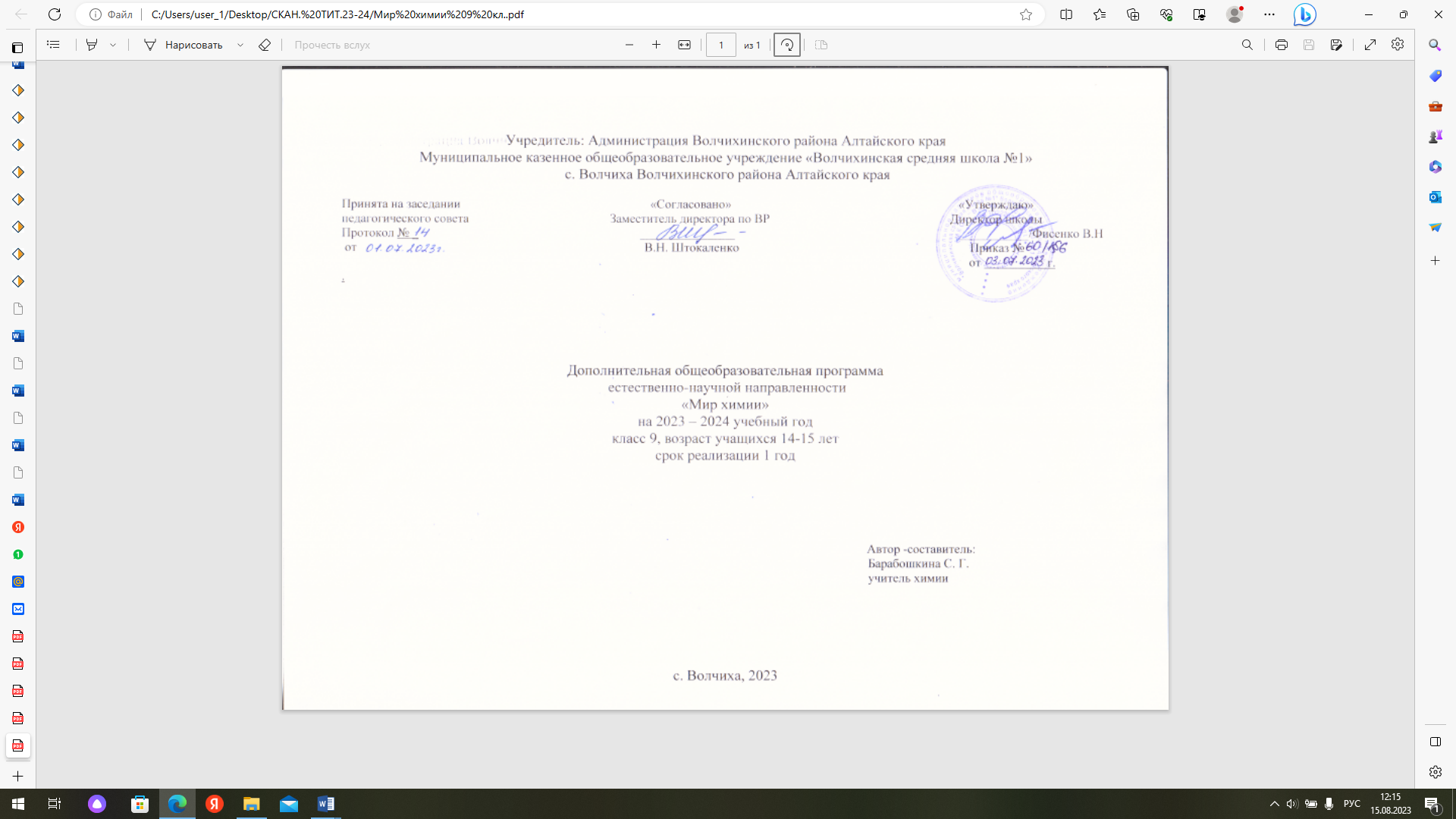  ОГЛАВЛЕНИЕ1.Комплекс основных характеристик дополнительной общеобразовательной общеразвивающей программы…………………….	 1.1. Пояснительная записка	1.2. Цель, задачи, ожидаемые результаты	1.3. Содержание программы	2. Комплекс организационно - педагогических условий	2.1. Календарный учебный график	2.2. Условия реализации программы	2.3. Методические материалы	1.Комплекс основных характеристик дополнительной общеобразовательной  программы1.1. Пояснительная запискаНормативные правовые основы разработки ДООП:- Федеральный закон от 29.12.2012 № 273-ФЗ (ред. от 31.07.2020) «Об образовании в Российской Федерации» (с изм. и доп., вступ. в силу с 01.09.2020).URL:http://www.consultant.ru/document/cons_doc_LAW_140174 (дата обращения: 28.09.2020).- Паспорт национального проекта «Образование» (утв. президиумом Совета при Президенте РФ по стратегическому развитию и национальным проектам, протокол от 24.12.2018 № 16). — URL: http://www.consultant.ru/document/cons_doc_LAW_319308/ (дата обращения: 10.03.2021). Государственная программа Российской Федерации «Развитие образования» (утв.  Постановлением Правительства РФ от 26.12.2017 № 1642 (ред. от 22.02.2021) «Об утверждении государственной программы Российской Федерации «Развитие образования». — http://www.consultant.ru/document/cons_doc_LAW_286474/cf742885e783e08d9387d7364e34f26f87ec138f/ (дата обращения: 10.03.2021).- Профессиональный стандарт «Педагог (педагогическая деятельность в дошкольном, начальном общем, основном общем, среднем общем образовании), (воспитатель, учитель)» (ред. от 16.06.2019) (Приказ Министерства труда и социальной защиты РФ от 18 октября . № 544н, с изменениями, внесёнными приказом Министерства труда и соцзащиты РФ от 25.12.2014 № 1115н и от 5.08.2016 г. № 422н). — URL:http://knmc.centerstart.ru/sites/knmc.centerstart.ru/files/ps_pedagog_red_2016.pdf (дата обращения: 10.03.2021).- Профессиональный стандарт «Педагог дополнительного образования детей и взрослых» (Приказ Министерства труда и социальной защиты РФ от 05.05.2018 № 298н «Об утверждении профессионального стандарта «Педагог дополнительного образования детей и взрослых»). — URL: //https://profstandart.rosmintrud.ru/obshchiy-informatsionnyy-blok/natsionalnyy-reestr-professionalnykh-standartov/reestr professionalnykh-standartov/index.php?ELEMENT_ID=48583(дата обращения: 10.03.2021).- Федеральный государственный образовательный стандарт основного общего образования (утв. приказом Министерства образования и науки Российской Федерации от 17.12.2010 № 1897) (ред. 21.12.2020). — URL: https://fgos.ru (дата обращения: 10.03.2021).- Федеральный государственный образовательный стандарт среднего общего образования (утв. приказом Министерства образования и науки Российской Федерации от 17.05.2012 № 413) (ред. 11.12.2020). — URL: https://fgos.ru (дата обращения: 10.03.2021).- Методические рекомендации по созданию и функционированию детских технопарков «Кванториум» на базе общеобразовательных организаций (утв. распоряжением Министерства просвещения Российской Федерации от 12.01.2021 № Р-4). — оURL: http://www.consultant.ru/document/cons_doc_LAW_374695/(дата бращения: 10.03.2021).- Методические рекомендации по созданию и функционированию центров цифрового образования «IT-куб» (утверждены распоряжением Министерства просвещения Российской Федерации от 12 января . № Р-5). — URL: http://www.consultant.ru/ document/cons_doc_LAW_374572/ (дата обращения: 10.03.2021).- Методические рекомендации по созданию и функционированию в общеобразовательных организациях, расположенных в сельской местности и малых городах, центров образования естественно-научной и технологической направленностей («Точка роста»)(Утверждены распоряжением Министерства просвещения Российской Федерации от 12 января . № Р-6). — URL: http://www.consultant.ru/document/cons_doc_LAW_374694/ (дата обращения: 10.03.2021).Основные характеристики программыДополнительная общеобразовательная (общеразвивающая) программа «Мир химии» (далее - Программа) носит практико-ориентированный характер и создана с целью развития у обучающихся естественно-научной, математической, информационной грамотности, формирования критического и креативного мышления, совершенствования навыков естественно-научной направленности, а также для практической отработки учебного материала по учебному предмету «Химия».Новизна программы заключается в сочетании различных форм работы, направленных на дополнение и углубление знаний по химии, с опорой на практическую деятельность, с использованием оборудования центра «Точка роста». В программе  кроме традиционных методов и форм организации занятий, используются информационно-коммуникативные технологии. Применение ИКТ позволяет значительно расширить возможности предъявления учебной информации, позволяет усилить мотивацию обучающихся.         Актуальность программы обусловлена тем, что в учебном плане предмету «Химия» отведено всего 2 часа в неделю (9 класс), что дает возможность сформировать у учащихся лишь базовые знания по предмету. В тоже время возраст 9-го класса является важным для профессионального самоопределения школьников. Возможно, что проснувшийся интерес к химии может перерасти в будущую профессию.Актуальность данной программы состоит в и том, что она не только дает воспитанникам практические умения и навыки, формирует начальный опыт творческой деятельности, но и развивает интерес обучающегося к эксперименту, научному поиску, способствует самоопределению учащихся, осознанному выбору профессии. Учащиеся смогут на практике использовать свои знания на уроках химии и в быту.Педагогическая целесообразность заключается в том, что базовый курс школьной программы предусматривает практические работы, но их явно недостаточно, чтобы заинтересовать учащихся в самостоятельном приобретении теоретических знаний и практических умений и навыков. В рамках национального проекта «Образование» создание центра естественно-научной направленности «Точка роста» позволило внедрить в программу цифровую лабораторию и качественно изменить процесс обучения химии.Количественные эксперименты позволят получать достоверную информацию о протекании тех или иных химических процессах, о свойствах веществ. На основе полученных экспериментальных данных обучаемые смогут самостоятельно делать выводы, обобщать результаты, выявлять закономерности, что однозначно будет способствовать повышению мотивации обучения школьников.Адресат ДООП:Возраст детей, участвующих в программе 14-15 лет (учащиеся 9-х классов).Набор учащихся в группу осуществляется на основе свободного выбора детьми и их родителями (законными представителями), без отбора и предъявления требований к наличию специальных знаний у ребенка. Уровень программы - базовый.Объём программы - 34 часаФормы обучения - очная.Режим занятий – 1 час в неделюВиды занятий - лекции, беседы, практические занятия, химический эксперимент, проектная деятельность.1.2. Цель, задачи, ожидаемые результатыЦель программы: Формирование у учащихся научных представлений о химии в повседневной жизни человека через пробуждение интереса и развитие профессиональных склонностей к предмету химия.Задачи:- расширить кругозор учащихся о мире веществ;- использовать теоретические знания по химии на практике;- обучить технике безопасности при выполнении химического эксперимента;- сформировать навыки выполнения проектов с использованием ИКТ и цифрового оборудования;- выявить  творчески одарённых обучающихся и  помочь им  проявить  себя.- способствовать развитию творческих способностей обучающихся;- формировать ИКТ-компетентости;- воспитать самостоятельность при выполнении работы;- воспитать чувство взаимопомощи, коллективизма, умение работать в команде;  воспитать чувство личной ответственности.Планируемые результаты  Личностные результаты:- осознавать единство и целостность окружающего мира, возможности его познаваемости и объяснимости на основе достижений науки;- постепенно выстраивать собственное целостное мировоззрение: осознавать потребность и готовность к самообразованию, в том числе и в рамках самостоятельной деятельности вне школы;- оценивать жизненные ситуации с точки зрения безопасного образа жизни и сохранения здоровья;оценивать экологический риск взаимоотношений человека и природы;- формировать экологическое мышление: умение оценивать свою деятельность и поступки других людей с точки зрения сохранения окружающей среды - гаранта жизни и благополучия людей на Земле.Метапредметные: - самостоятельно обнаруживать и формулировать учебную проблему, определять цель учебной деятельности;- выдвигать версии решения проблемы, осознавать конечный результат, выбирать из предложенных и искать самостоятельно средства достижения цели;- осуществлять целеполагание, включая постановку новых целей, преобразование практической задачи в познавательную;- составлять (индивидуально или в группе) план решения проблемы;- работая по плану, сверять свои действия с целью и, при необходимости, исправлять ошибки самостоятельно.- анализировать, сравнивать, классифицировать и обобщать факты и явления. Выявлять причины и следствия простых явлений.- уметь определять возможные источники необходимых сведений, производить поиск информации, анализировать и оценивать её достоверность.- обобщать понятия - осуществлять логическую операцию перехода от понятий с меньшим объемом понятиям с большим объемом;- объяснять явления, процессы, связи и отношения, выявляемые в ходе исследования, осуществлять выбор наиболее эффективных способов решения задач в зависимости от конкретных условий;- уметь формулировать собственное мнение и позицию, аргументировать ее и координировать ее с позиции партнеров в сотрудничестве при выработке общего решения в совместной деятельности.Предметные результаты:- осознание роли веществ;- определять роль различных веществ в природе и технике;- объяснять роль веществ в их круговороте;- рассмотрение химических процессов;- использовать знания химии при соблюдении правил использования бытовых химических препаратов;– различать опасные и безопасные вещества;- приводить примеры химических процессов в природе;- находить черты, свидетельствующие об общих признаках химических процессов и их различиях;использование химических знаний в быту;- объяснять значение веществ в жизни и хозяйстве человека;- объяснять мир с точки зрения химии;- формировать представления о будущем профессиональном выборе.Кроме того, занятия призваны пробудить у учащихся интерес к химической науке, стимулировать дальнейшее изучение химии. Химические знания, сформированные на занятиях, информационная культура учащихся, могут быть использованы ими для раскрытия различных проявлений связи химии с жизнью.Содержание курсаТема 1. ВведениеЦели и задачи курса. Химия и её значение. Место химии среди естественных наук. Химия в профессиях.Вещество, физические свойства веществ. Отличие чистых веществ от смесей. Способы разделения смесей.Практическая работа № 1 «Способы разделения смесей».Тема 2. Химические реакцииПризнаки химических реакций. Классификация химических реакций по различным признакам. Электролитическая диссоциация. Электролиты и неэлектролиты. Реакции ионного обмена. Окислительно-восстановительные реакции. Окислители и восстановители.Лабораторная работа № 1 «Реакция замещения меди железом в растворе медного купороса, водорода цинком в растворе соляной кислоты».Лабораторная работа № 2 «Реакция обмена между карбонатом кальция и соляной кислотой, хлоридом бария и серной кислотой», «Реакция разложения гидроксида меди (II)».Тема 3. МеталлыХарактеристика металлов главных подгрупп и их соединений.Общая характеристика металлов главных подгрупп I–III групп в связи с их положением в периодической системе химических элементов Д.И. Менделеева и особенности строения их атомов.Характерные химические свойства простых веществ и соединений металлов - щелочных, щелочноземельных.Характеристика переходных элементов – меди, железа, алюминия по их положению в периодической системе химических элементов Д.И. Менделеева и особенностям строения их атомов.Металлы в природе: руды чёрных, цветных, драгоценных металлов. Характерные металлические, физические и химические свойства, внутреннее строение металлов. Понятие активных и пассивных металлов. Польза и вред металлов для человека.Электрохимический ряд напряжений металлов. Коррозия металлов. Механизм коррозии металлов. Классификация коррозии металлов. Способы защиты от коррозии. Антикоррозийные покрытия. Сплавы.Реакции ОВР с участием металлов и их соединений. Цепочки превращений (по образцу ОГЭ).Практическая работа № 2 «Качественные реакции на ионы металлов»Тема 4. НеметаллыНеметаллы в природе. Использование природных ресурсов.Строение атомов неметаллов. Строения молекул неметаллов. Физические свойства неметаллов. Состав и свойства простых веществ – неметаллов.Ряд электроотрицательности неметаллов. Химические свойства неметаллов.Практическая шкала электроотрицательности атомов. Неметаллы – окислители и восстановители. Взаимодействие с простыми и сложными веществам.Общая характеристика неметаллов главных подгрупп IV–VII групп в связи с их положением в периодической системе химических элементов Д.И. Менделеева и особенностями строения их атомов.Характерные химические свойства простых веществ и соединений неметаллов - галогенов, кислорода, серы, азота, фосфора, углерода, кремния.Решение заданий на составление уравнений химических реакций.Практическая работа № 3 «Экспериментальные задачи по распознаванию и получению веществ»Тема 5. Химия и здоровьеСостав и средства современных и старинных средств гигиены, роль химических знаний в грамотном выборе этих средств; полезные советы по уходу за полостью рта.Основные составляющие здорового образа жизни. Правила поддержания здорового образа жизни. Роль химических знаний при анализе взаимодействия организма с внешней средой.Тема 6. Химия и экологияОсновные виды загрязнений атмосферы и их источники. Экология воды. Органолептические свойства воды. Нефть и нефтепродукты. Нефть как топливо. Загрязнения мировых водоемов. Личная ответственность каждого человека за безопасную окружающую среду.Тема 7. Работа над проектамиЭтап выбора темы, постановки цели, задач исследования .Этап выдвижения гипотезы.Этап планирования пути достижения целей исследовательских (проектных) работ и выбора необходимого инструментария.Этап проведения учебного исследования (проектной работы) с промежуточным  контролем за ходом выполнения и коррекцией результатов.Этап оформления, представления (защиты) продукта проектной работыЗащита проектов ТЕМЫ ПРОЕКТОВ.Искусственная пища: за и против.Правильное питание – основа здорового образа жизни.Химия в моём доме.Из истории моющих средств.Личная ответственность человека за охрану окружающей среды.Домашняя аптечка.Антисептические препараты.Лекарства против простуды.Календарно-тематическое планирование 2. Комплекс организационно - педагогических условий2.1. Календарный учебный график2.2. Условия реализации программыУчебно-методического и материально-технического обеспечения курсаСписок  литературы  для  обучающихся:Ахабадзе А.Ф., Хрунова А.П., Васильева М.С. Как сохранить красоту и здоровье. – М: Знание, 1986Быканова Т.А., Быканов А.С. Задачи по химии с экологическим содержанием. – Воронеж, 1997Головнер В.Н. Химия. Интересные уроки: Из зарубежного опыта преподавания. – М: НЦ ЭНАС, 2002Граусман О.М. Химические материалы, красители и моющие средства. – М: Легпромбытиздат, 1985Игнатьева С.Ю. Химия. Нетрадиционные уроки. – Волгоград: Учитель, 2004Кукушкин  Ю.Н. Химия вокруг нас: Справочное пособие. – М: Высшая школа, 1992Пичугина Г.В. Химия и повседневная жизнь человека. – М: Дрофа, 2004Фадеева Г.А. Химия и экология: Материалы для проведения учебной и внеурочной работы по экологическому воспитанию. – Волгоград: Учитель, 2005Кукушкин Ю.Н. Химия вокруг нас. – М. Высшая школа, 1998 г.;Большая детская энциклопедия Химия.М. РЭТ, 2000.Степин Б.Д., Алиакберова Л.Ю. «Книга по химии для домашнего чтения» М. Химия. 1994.Список  литературы  для  учителя:Балуева Г.А. Осокина Д.Н.  Все мы дома химики. - М., Химия 1979г.;Войтович В.А. Афанасьева А.Х. Химия в быту. – Воронежское изд-во, 1986г.;Войтович В.А. Химия в быту. – М. Знание. 1980г.;Габриелян О.С. Лысова Г.Г. Введенская А.Г. Настольная книга учителя. Химия. 11 класс 2 части. Дрофа, 2003г.;Юдин А.М. Химия для вас – М. Химия в быту. – М. Химия 1976г.;Программы элективных курсов по химии (предпрофильное обучение). 8–9 классы – М. : Дрофа, 2008Кукушкин Ю.Н. Химия вокруг нас. М.: Высшая школа, 1992.Нечаев А.П., КочетковаА.А., Зайцев А.Н. Пищевые добавки. – М.; Колос, 2001.Макаров К.А. Химия и медицина. М.: Просвещение, 1981.Северюхина Т.В.,Сентемов В.В. Исследование пищевых продуктов.// Химия в школе. – 2000.-№5. – с. 72-79.2.3. Методические материалыМетоды обучения:1. Словесный2. Наглядный3. Объяснительно-иллюстративный4. Частично-поисковый5. Исследовательский6. Дискуссионный7. ПроектныйФормы организации образовательной деятельности:1. Индивидуальная2. Групповая3. Практическое занятие4. Беседа5. Презентация            Педагогические технологии:1. Технология индивидуального обучения2. Технология группового обучения3. Технология коллективного взаимодействия4. Технология модульного обучения5. Технология дифференцированного обучения6. Технология проблемного обучения7. Здоровье сберегающая технологияТип учебного занятия:Изучения и первичного закрепления новых знанийДидактические материалы:1. Раздаточные материалы2. Оборудование №п/п№п/пНазвание раздела, темыКоличество часовКоличество часовКоличество часовКоличество часовКоличество часовИспользование оборудование№п/п№п/пНазвание раздела, темывсеговсеготеорияпрактикапрактикаИспользование оборудованиеТема 1. ВведениеТема 1. ВведениеТема 1. Введение332111.1.Цели и задачи курса. Химия и её значение. Место химии среди естественных наук. Химия в профессиях1Демонстрационное оборудование2.2.Вещество, физические свойства веществ. Отличие чистых веществ от смесей. Способы разделения смесей. Формирование ЕНГ13.3.Практическая	работа	№	1	«Способы разделения смесей»11Цифровая лаборатория по химии (базовый уровень), комплект посуды и оборудования для ученических опытов, комплектхимических реактивовТема 2. Химические реакцииТема 2. Химические реакцииТема 2. Химические реакции442224. 1.Признаки химических реакций. Классификация химических реакций по различным признакам. Электролитическая диссоциация15.2.Электролиты и неэлектролиты. Реакции ионного обмена. Окислительно- восстановительные реакции. Окислители и восстановители. Формирование ЕНГ1Демонстрационное оборудование6.3.Лабораторная работа № 1 «Реакция замещения меди железом в растворе медного купороса, водорода цинком в растворе соляной кислоты»11Цифровая лаборатория по химии (базовый уровень), комплект посуды и оборудования для ученических опытов, комплектхимических реактивов7.4.Лабораторная работа № 2 «Реакция обмена между карбонатом кальция и соляной кислотой, хлоридом бария и серной кислотой», «Реакция разложения гидроксида меди (II)»11Цифровая лаборатория по химии (базовый уровень), комплект посуды и оборудования для ученических опытов, комплектхимических реактивовТема 3. МеталлыТема 3. МеталлыТема 3. Металлы98818.1.Характеристика металлов главных подгрупп и их соединений19.2.Общая характеристика металлов главных подгрупп I–III групп в связи с их положением в периодической системе химических элементов Д.И. Менделеева и особенности строения их атомов110.3.Характерные химические свойства простых веществ и соединений металлов - щелочных, щелочноземельных1Демонстрационное оборудование11.4.Характеристика переходных элементов – меди, железа, алюминия по их положению в периодической системе химических элементов Д.И. Менделеева и особенностям строения их атомов.112.5.Металлы в природе: руды чёрных, цветных, драгоценных	металлов. Характерные металлические, физические и химические свойства, внутреннее строение металлов113.6.Понятие активных и пассивных металлов. Польза и вред металлов для человека114.7.Электрохимический ряд напряжений металлов. Коррозия металлов. Механизм коррозии металлов. Классификация коррозии металлов. Способы защиты от коррозии. Антикоррозийные покрытия. Сплавы. Формирование ЕНГ1Комплект коллекций15.8.Реакции ОВР с участием металлов и их соединений. Цепочки превращений (по образцу ОГЭ)1Демонстрационное оборудование16.9.Практическая работа № 2 «Качественные реакции на ионы металлов»11Цифровая лаборатория по химии (базовый уровень), комплект посуды и оборудования для ученических опытов, комплектхимических реактивовТема 4. НеметаллыТема 4. НеметаллыТема 4. Неметаллы10107,52,52,517.1.Неметаллы в природе. Использование природных ресурсов118.2.Строение атомов и молекул неметаллов119.3.Физические свойства неметаллов. Формирование ЕНГ120.4.Состав и свойства простых веществ – неметаллов. Ряд электроотрицательности неметаллов121.5.Химические свойства неметаллов0,50,50,5Цифровая лаборатория по химии (базовый уровень), комплект посуды и оборудования для ученических опытов, комплектхимических реактивов22.6.Неметаллы – окислители и восстановители. Взаимодействие с простыми и сложными веществам123.7.Общая характеристика неметаллов главных подгрупп IV–VII групп в связи с их положением в периодической системе химических элементов Д.И. Менделеева и особенностями строения их атомов124.8.Характерные	химические	свойства	простых веществ и соединений неметаллов - галогенов, кислорода, серы, азота, фосфора, углерода, кремния125.9.Решение	заданий	на	составление	уравнений химических реакций. Формирование ЕНГ1126.10.Практическая работа № 3 «Экспериментальные задачи по распознаванию и получению веществ»11Цифровая лаборатория по химии (базовый уровень), комплект посуды и оборудования для ученических опытов, комплектхимических реактивовТема 5. Химия и здоровьеТема 5. Химия и здоровьеТема 5. Химия и здоровье2220027.1.Состав и средства современных и старинных средств гигиены, роль химических знаний в грамотном выборе этих средств; полезные советы по уходу за полостью рта128.2.Основные составляющие здорового образа жизни. Правила поддержания здорового образа жизни. Роль химических знаний при анализе взаимодействия организма с внешней средой1Тема 6. Химия и экологияТема 6. Химия и экологияТема 6. Химия и экология4431129.1.Основные виды загрязнений атмосферы и их источники. Формирование ЕНГ130.2.Экология воды. Органолептические свойства воды11131.3.Нефть и нефтепродукты. Нефть как топливо. Загрязнения мировых водоемовКомплект коллекций32.4.Личная ответственность каждого человека за безопасную окружающую среду1VI. Тема « Работа над проектами»VI. Тема « Работа над проектами»VI. Тема « Работа над проектами»2211133.1.Проведение учебного исследования (проектной работы) с промежуточным  контролем за ходом выполнения и коррекцией результатов1134.2.Этап оформления, представления (защиты) продукта проектной работы1ПозицииЗаполнить с учетом срока реализации ДООПКоличество учебных недель34Количество учебных дней34Даты начала и окончания учебного года15.09.21-31.05.22Сроки промежуточной аттестациинетСроки итоговой аттестации (при наличии)нет